ПРОЕКТ внесения изменений в Правила землепользования и застройкимуниципального образования городское поселение «Город Светлогорск», утвержденные решением городского Совета депутатов муниципального образования «Город Светлогорск» от 22.12.2012 № 94в части изменения границ территориальных зон, изменения (дополнения) градостроительного регламента1. Внести изменения в статью 31.7  «Градостроительный регламент.                            Зона рекреационного назначения (Р)» главы 9 «Градостроительное зонирование и регламентирование использования территории поселения» части III «Градостроительные регламенты», изложив градостроительный регламент зоны в части видов разрешенного использования земельных участков и объектов капитального строительства в следующей редакции:Напоминаем, что общественные обсуждения по Проекту внесения изменений в Правила землепользования и застройки муниципального образования городское поселение «Город Светлогорск», назначенные постановлением от 15.07.2019 г. № 599, проводятся с 18 июля до 19 сентября 2019 года включительно. Предложения и замечания принимаются с 25 июля до 10 сентября 2019 года.      Р- зона рекреационного назначения Основные виды разрешенного использования земельных участков и объектов капитального строительства      Р- зона рекреационного назначения Основные виды разрешенного использования земельных участков и объектов капитального строительства      Р- зона рекреационного назначения Основные виды разрешенного использования земельных участков и объектов капитального строительства      Р- зона рекреационного назначения Основные виды разрешенного использования земельных участков и объектов капитального строительства№ п/пВид разрешённого использования земельного участка и объекта капитального строительстваКодОписание вида разрешённого использованияземельного участка и объекта капитального строительства 1Амбулаторно-поликлиническое обслуживание3.4.1Размещение объектов капитального строительства, предназначенных для оказания гражданам амбулаторно-поликлинической медицинской помощи (фельдшерские пункты, пункты здравоохранения, центры матери и ребенка)2Общественное питание 4.6Размещение объектов капитального строительства в целях устройства мест общественного питания (рестораны, кафе, столовые, закусочные, бары)3Гостиничное обслуживание4.7Размещение гостиниц, а также иных зданий, используемых с целью извлечения предпринимательской выгоды из предоставления жилого помещения для временного проживания в них4Оказание социальной помощи3.2.2Размещение клубов по интересам5Обеспечение занятий спортом в помещениях5.1.2Размещение спортивных клубов, спортивных залов, бассейнов, физкультурно-оздоровительных комплексов в зданиях и сооружениях6Площадки для занятий спортом 5.1.3Размещение площадок для занятия спортом и физкультурой на открытом воздухе (физкультурные площадки, беговые дорожки, поля для спортивной игры)7Оборудованные площадки для занятий спортом5.1.4Размещение сооружений для занятия спортом и физкультурой на открытом воздухе (теннисные корты, автодромы, мотодромы, трамплины, спортивные стрельбища)8Водный спорт5.1.5Размещение спортивных сооружений для занятия водными видами спорта (причалы и сооружения, необходимые для организации водных видов спорта и хранения соответствующего инвентаря)9Спортивные базы5.1.7Размещение спортивных баз и лагерей, в которых осуществляется спортивная подготовка длительно проживающих в них лиц10Природно-познавательный туризм5.2Размещение баз и палаточных лагерей для проведения походов и экскурсий по ознакомлению с природой, пеших и конных прогулок, устройство троп и дорожек, размещение щитов с познавательными сведениями об окружающей природной среде;осуществление необходимых природоохранных и природовосстановительных мероприятий11Туристическое обслуживание5.2.1Размещение пансионатов, туристических гостиниц, кемпингов, домов отдыха, не оказывающих услуги по лечению, а также иных зданий, используемых с целью извлечения предпринимательской выгоды из предоставления жилого помещения для временного проживания в них12Причалы для маломерных судов5.4Размещение сооружений, предназначенных для причаливания, хранения и обслуживания яхт, катеров, лодок и других маломерных судов13Поля для гольфа или конных прогулок5.5Обустройство мест для игры в гольф или осуществления конных прогулок, в том числе осуществление необходимых земляных работ и размещения вспомогательных сооружений;размещение конноспортивных манежей, не предусматривающих устройство трибунразмещение конноспортивных манежей, не предусматривающих устройство трибун14Деятельность по особой охране и изучению природы9.0Сохранение и изучение растительного и животного мира путем создания особо охраняемых природных территорий, в границах которых хозяйственная деятельность, кроме деятельности, связанной с охраной и изучением природы, не допускается (государственные природные заповедники, национальные и природные парки, памятники природы, дендрологические парки, ботанические сады, оранжереи)15Охрана природных территорий9.1Сохранение отдельных естественных качеств окружающей природной среды путем ограничения хозяйственной деятельности в данной зоне, в частности: создание и уход за запретными полосами, создание и уход за защитными лесами, в том числе городскими лесами, лесами в лесопарках, и иная хозяйственная деятельность, разрешенная в защитных лесах, соблюдение режима использования природных ресурсов в заказниках, сохранение свойств земель, являющихся особо ценными16Курортная деятельность9.2Использование, в том числе с их извлечением, для лечения и оздоровления человека природных лечебных ресурсов (месторождения минеральных вод, лечебные грязи, рапой лиманов и озер, особый климат и иные природные факторы и условия, которые используются или могут использоваться для профилактики и лечения заболеваний человека), а также охрана лечебных ресурсов от истощения и уничтожения в границах первой зоны округа горно-санитарной или санитарной охраны лечебно-оздоровительных местностей и курорта17Историко-культурная деятельность9.3Сохранение и изучение объектов культурного наследия народов Российской Федерации (памятников истории и культуры), в том числе: объектов археологического наследия, достопримечательных мест, мест бытования исторических промыслов, производств и ремесел, исторических поселений, недействующих военных и гражданских захоронений, объектов культурного наследия, хозяйственная деятельность, являющаяся историческим промыслом или ремеслом, а также хозяйственная деятельность, обеспечивающая познавательный туризм18Общее пользование водными объектами11.1Использование земельных участков, примыкающих к водным объектам способами, необходимыми для осуществления общего водопользования (водопользования, осуществляемого гражданами для личных нужд, а также забор (изъятие) водных ресурсов для целей питьевого и хозяйственно-бытового водоснабжения, купание, использование маломерных судов, водных мотоциклов и других технических средств, предназначенных для отдыха на водных объектах, если соответствующие запреты не установлены законодательством)19Улично-дорожная сеть12.0.1Размещение объектов улично-дорожной сети: автомобильных дорог, трамвайных путей и пешеходных тротуаров в границах населенных пунктов, пешеходных переходов, бульваров, площадей, проездов, велодорожек и объектов велотранспортной и инженерной инфраструктуры;размещение придорожных стоянок (парковок) транспортных средств в границах городских улиц и дорог, за исключением предусмотренных видами разрешенного использования с кодами 2.7.1, 4.9, 7.2.3, а также некапитальных сооружений, предназначенных для охраны транспортных средств20Благоустройство территории12.02Размещение декоративных, технических, планировочных, конструктивных устройств, элементов озеленения, различных видов оборудования и оформления, малых архитектурных форм, некапитальных нестационарных строений и сооружений, информационных щитов и указателей, применяемых как составные части благоустройства территории, общественных туалетов21Обеспечение внутреннего правопорядка8.3Размещение объектов капитального строительства, необходимых для подготовки и поддержания в готовности органов внутренних дел, Росгвардии и спасательных служб, в которых существует военизированная служба22Предоставление коммунальных услуг3.1.1Размещение зданий и сооружений, обеспечивающих поставку воды, тепла, электричества, газа, отвод канализационных стоков, очистку и уборку объектов недвижимости (котельных, водозаборов, очистных сооружений, насосных станций, водопроводов, линий электропередач, трансформаторных подстанций, газопроводов, линий связи, телефонных станций, канализаций, стоянок, гаражей и мастерских для обслуживания уборочной и аварийной техники, сооружений, необходимых для сбора и плавки снега)Условно разрешенные виды разрешенного использования земельных участков и объектов капитального строительства:Условно разрешенные виды разрешенного использования земельных участков и объектов капитального строительства:Условно разрешенные виды разрешенного использования земельных участков и объектов капитального строительства:Условно разрешенные виды разрешенного использования земельных участков и объектов капитального строительства:№п/пВид разрешённого использования земельного участка и объекта капитального строительстваКодОписание вида разрешённого использованияземельного участка и объекта капитального строительства 1Магазины4.4Размещение объектов капитального строительства, предназначенных для продажи товаров, торговая площадь которых составляет  до 500 кв. м2Развлекательные мероприятия4.8.1Размещение зданий и сооружений, предназначенных для организации развлекательных мероприятий, путешествий, для размещения дискотек и танцевальных площадок, ночных клубов, аквапарков, боулинга, аттракционов и т.п., игровых автоматов (кроме игрового оборудования, используемого для проведения азартных игр), игровых площадок3Обеспечение спортивно-зрелищных мероприятий5.1.1Размещение спортивно-зрелищных зданий и сооружений, имеющих специальные места для зрителей от 500 мест (стадионов, дворцов спорта, ледовых дворцов, ипподромов)4Охота и рыбалка5.3Обустройство мест охоты и рыбалки, в том числе размещение дома охотника или рыболова, сооружений, необходимых для восстановления и поддержания поголовья зверей или количества рыбыВспомогательные виды разрешенного использования земельных участков и объектов капитального строительства:Вспомогательные виды разрешенного использования земельных участков и объектов капитального строительства:Вспомогательные виды разрешенного использования земельных участков и объектов капитального строительства:Вспомогательные виды разрешенного использования земельных участков и объектов капитального строительства:№п/пВид разрешённого использования земельного участка и объекта капитального строительстваКодОписание вида разрешённого использованияземельного участка и объекта капитального строительства 1Хранение автотранспорта2.7.1Размещение отдельно стоящих и пристроенных гаражей, в том числе подземных, предназначенных для хранения автотранспорта, в том числе с разделением на машино-места, за исключением гаражей, размещение которых предусмотрено содержанием вида разрешенного использования с кодом 4.92Служебные гаражи4.9Размещение постоянных или временных гаражей, стоянок для хранения служебного автотранспорта, используемого в целях осуществления видов деятельности, предусмотренных видами разрешенного использования с  - , кодами 4.1 - 4.10, а также для стоянки и хранения транспортных средств общего пользования, в том числе в депо 2. Внести изменения в Правила землепользования и застройки муниципального образования городское поселение «Город Светлогорск» в части установления относительно земельных участков с кадастровыми номерами 39:17:010037:230, 39:17:010037:231, 39:17:010037:232, 39:17:010037:233, 39:17:010037:234 территориальной зоны рекреационного назначения («Р»), относительно  земельного участка с кадастровым номером 39:17:010037:228  территориальной зоны застройки малоэтажными жилыми домами («Ж2.2»).3. Графическое изображение фрагмента карты градостроительного зонирования Правил землепользования и застройки муниципального образования городское поселение «Город Светлогорск» применительно к территории, расположенной в границах земельных участков с кадастровыми номерами 39:17:010037:230, 39:17:010037:231, 39:17:010037:232, 39:17:010037:233, 39:17:010037:234, 39:17:010037:228  изложить в следующей редакции: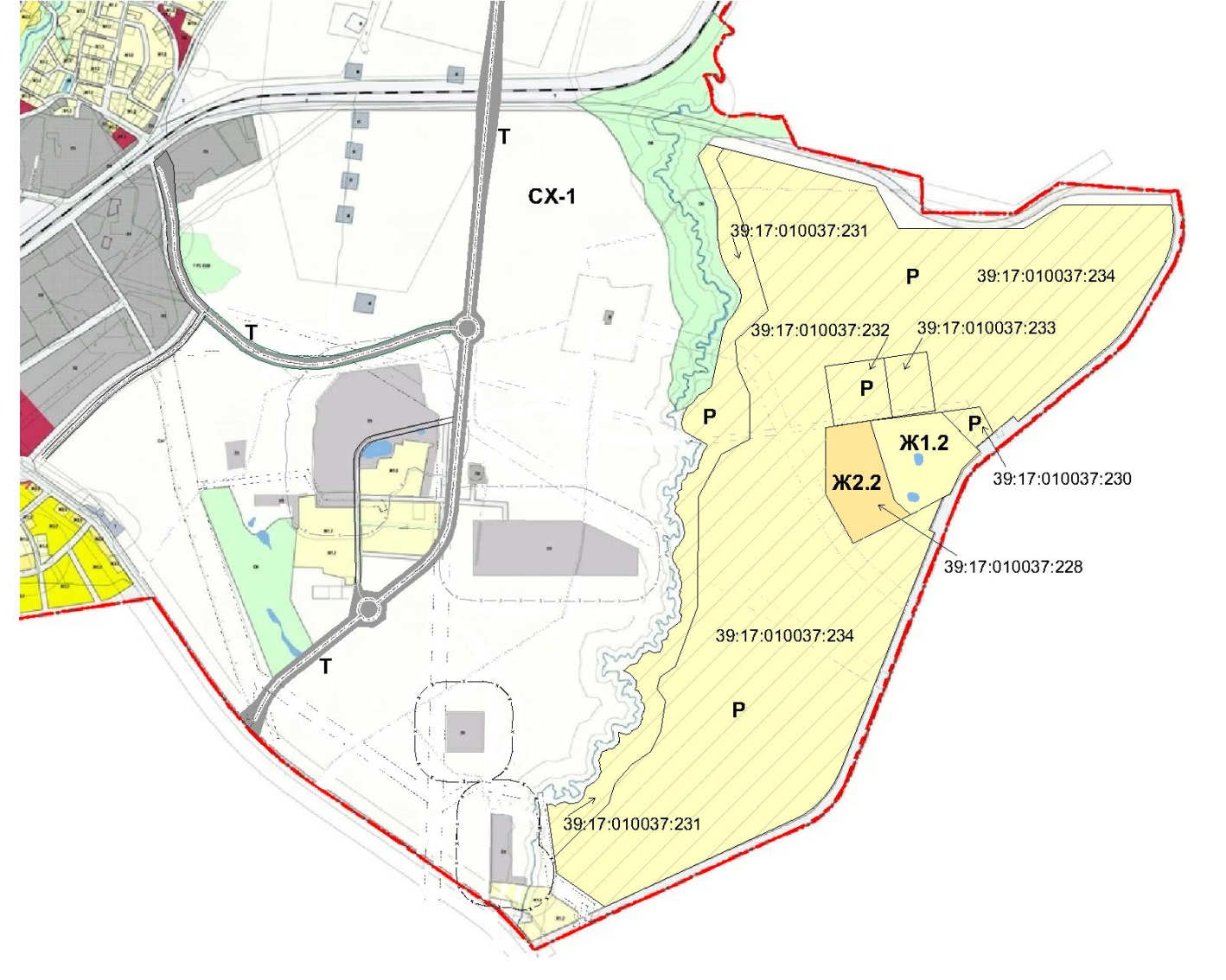 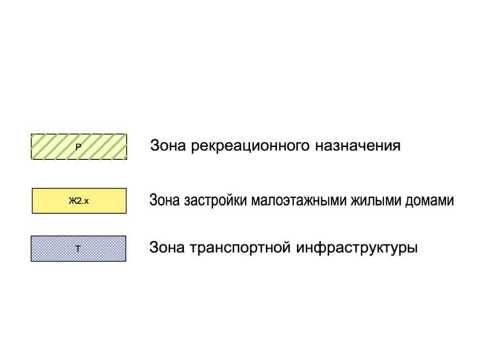 ».